Greeley Area Chamber of Commerce2019 Business to Business Trade Show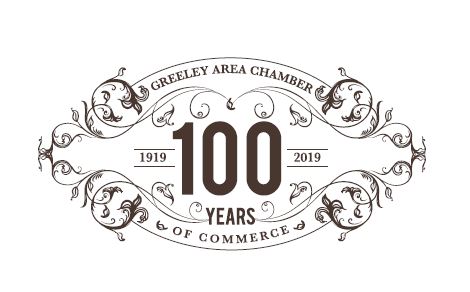 100 Years of Business at its Best!
Join us for a fun and productive evening of business connectionsMonday, October 14, 2019DoubleTree by Hilton Greeley at Lincoln Park4:00 p.m. – 7:00 p.m.Exhibitor Cost: $200We have 65 booths available for exhibitors. Reservations are first come, first served and available to Chamber investors only. THIS EVENT WILL BE OPEN TO THE PUBLICFor event sponsorship opportunities please contact the Chamber
970-352-3566 or natyce@greeleychamber.com Registration for Exhibitor Booths			Due: September 30, 2019The following will be provided: One 6’ x 2 ½’ table, two chairs, table cloth, high speed wireless internet.Some things you need to know:Only one business per tableFeel free to provide printed materials, handouts/give-a-waysNo confetti or glitterWe will have a Bingo card to drive attendees to your table for eligibility for prize drawings!No signage or decor on wallsDetails regarding set-up/take-down will be sent once the application and your payment is received 								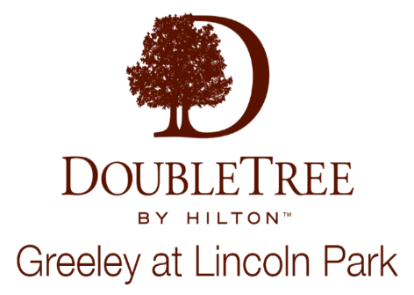 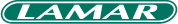 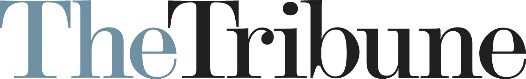 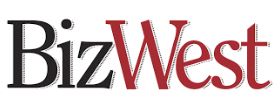 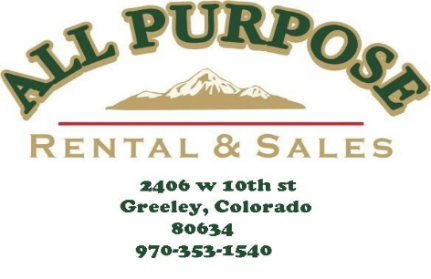 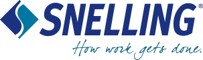 